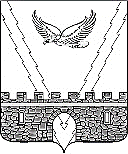 Р Е Ш Е Н И ЕСОВЕТА АПШЕРОНСКОГО ГОРОДСКОГО ПОСЕЛЕНИЯ АПШЕРОНСКОГО РАЙОНА КРАСНОДАРСКОГО КРАЯот 19.07.2018г.                                                                                              № 269г.АпшеронскО внесении изменений в решение Совета Апшеронского городского поселения Апшеронского района от 19 апреля 2018 года № 261«Об утверждении Порядка ведения перечня видов муниципального контроля и органов местного самоуправления, уполномоченных на их осуществление на территории Апшеронского городского поселения Апшеронского района»Во исполнение статьи 6 Федерального закона от 26 декабря 2008 года    №294-ФЗ «О защите прав юридических лиц и индивидуальных предпринимателей при осуществлении государственного контроля (надзора) и муниципального контроля», руководствуясь статьёй 26 устава Апшеронского городского поселения Апшеронского района, Совет Апшеронского городского поселения Апшеронского района РЕШИЛ:1. Внести изменения в решение Совета Апшеронского городского поселения Апшеронского района от 19 апреля 2018 года № 261 «Об утверждении Порядка ведения перечня видов муниципального контроля и органов местного самоуправления, уполномоченных на их осуществление на территории Апшеронского городского поселения Апшеронского района» изложив приложение   № 2 к нему в новой редакции (прилагается).2. Отделу организационно-кадровой работы администрации Апшеронского городского поселения Апшеронского района (Клепанева) официально опубликовать настоящее решение на сайте Апшеронского городского поселения Апшеронского района в установленном законом порядке.3. Контроль за исполнением настоящего решения возложить на постоянную комиссию Совета Апшеронского городского поселения Апшеронского района по вопросам законности, местного самоуправления, контроля за исполнением принимаемых решений, информационной политике, взаимоотношениям с общественными объединениями и политическими партиями (Айрапетян).4. Настоящее решение вступает в силу со дня его официального опубликования.Заместитель председателя Совета Апшеронского городского поселения Апшеронского района                                     А.Ю.БлажкоГлава Апшеронского городского поселения Апшеронского района                                                       С.Н.ИващенкоПЕРЕЧЕНЬвидов муниципального контроля и органов местного самоуправления, уполномоченных на их осуществление на территории Апшеронского городского поселения Апшеронского районаНачальник отделамуниципального контроля администрацииАпшеронского городского поселения Апшеронского района				                                                П.В.Погорелов ПРИЛОЖЕНИЕ к решению Совета Апшеронского городского поселения Апшеронского района                 от 19.07 2018 г.  № 269  «ПРИЛОЖЕНИЕ № 2 УТВЕРЖДЕНрешением Совета Апшеронского городского поселения Апшеронского района                              от 19 апреля 2018 года № 261   (в редакции решения Совета Апшеронского городского поселения Апшеронского района                                  от 19.07.2018г.  № 269)№п\пВид муниципального контроляОснованиеУполномоченный орган муниципального контроля1.Муниципальный земельный контрольСтатья 72 Земельного Кодекса Российской Федерации; Федеральный закон от 6 октября 2003 года № 131-ФЗ «Об общих принципах организации местного самоуправления в Российской Федерации»Администрация Апшеронского городского поселения Апшеронского района в лице отдела муниципального контроля администрации Апшеронского городского поселения  Апшеронского района2.Муниципальный жилищный контрольСтатья 20 Жилищного кодекса Российской Федерации; Федеральный закон от 6 октября 2003 года № 131-ФЗ «Об общих принципах организации местного самоуправления в Российской Федерации»Администрация Апшеронского городского поселения Апшеронского района в лице отдела муниципального контроля администрации Апшеронского городского поселения  Апшеронского района3.Муниципальный контроль за сохранностью автомобильных дорог местного значения в границах населённых пунктов поселенияСтатья 13.1 Федерального закона от 8 ноября 2007 года № 257-ФЗ «Об автомобильных дорогах и о дорожной деятельности в Российской Федерации и о внесении изменений в отдельные законодательные акты Российской Федерации», пункт 5 статьи 14 Федерального закона от 6 октября 2003 года № 131-ФЗ «Об общих принципах организации местного самоуправления в Российской Федерации»Администрация Апшеронского городского поселения Апшеронского района в лице отдела муниципального контроля администрации Апшеронского городского поселения  Апшеронского района4.Муниципальный лесной контрольСтатьи 84, 98 Лесного кодекса Российской Федерации; Федеральный закон от 6 октября 2003 года № 131-ФЗ «Об общих принципах организации местного самоуправления в Российской Федерации»Администрация Апшеронского городского поселения Апшеронского района в лице отдела муниципального контроля администрации Апшеронского городского поселения  Апшеронского района5.Муниципальный контроль в области торговой деятельностиСтатья 16 Федерального закона от 28 декабря 2009 года № 381-ФЗ «Об основах государственного регулирования торговой деятельности в Российской Федерации», Федеральный закон от 6 октября 2003 года № 131-ФЗ «Об общих принципах организации местного самоуправления в Российской Федерации»Администрация Апшеронского городского поселения Апшеронского района в лице отдела муниципального контроля администрации Апшеронского городского поселения  Апшеронского района6.Муниципальный контроль в области благоустройства территории Апшеронского городского поселения Апшеронского района Пункт 19 статьи 14 Федерального закона от 6 октября 2003 года № 131-ФЗ «Об общих принципах организации местного самоуправления в Российской Федерации»Администрация Апшеронского городского поселения Апшеронского района в лице отдела муниципального контроля администрации Апшеронского городского поселения  Апшеронского района